UNIVERSIDADE FEDERAL DE PELOTAS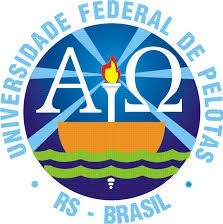 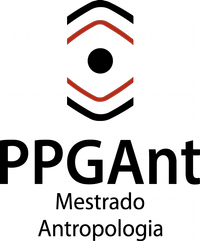 PRÓ-REITORIA DE PESQUISA E PÓS-GRADUAÇÃO INSTITUTO DE CIÊNCIAS HUMANASPROGRAMA DE PÓS-GRADUAÇÃO EM ANTROPOLOGIATERMO DE COMPROMISSO DE INEXISTÊNCIA DE PLÁGIOEm conformidade com o regimento interno do PPGAnt , eu,	,portador/a	do	documento	de	identidade	nº	 		e	do	CPF	nº 	,	residente	e	domiciliado/a	a 	, declaro para todos os fins que o texto entregue ao Programa de Pós-Graduação em Antropologia, para fins de( ) exame de qualificação de mestrado ( ) defesa de dissertação( ) exame de qualificação de doutorado (  ) defesa de teseé resultado da pesquisa que realizei e de minha integral autoria, em relação à qual assumo inteira e total responsabilidade, sujeitando-me às penas da lei.Pelotas,  	ASSINATURARua Cel. Alberto Rosa, 154, Sala 117 | CEP 96010-770 | Pelotas, RS | Fone 55 53 3284 5525E-mail: ppgant.ufpeloficial@gmail.com – http://wp.ufpel.edu.br/ppgant